Princess Alexandra Hospital invites potential living donors and their friends and family, to the:Living Kidney Donation Seminar Venue 	Bryan Emmerson Seminar Room 4L.3A Training RoomBuilding 1, 4th Floor, behind blue liftsDate		Friday 24 February 2023			Friday 23 June 2023			Friday 13 October 2023Time		8.30 am – dial in for external centres			8:45am – registration for attendees			9:00am - 11:30 - SeminarRSVP by 	Friday the week before the scheduled seminar Phone: 07 3176 6963 or Email: PAHQKTSadmin@health.qld.gov.auThe Living Kidney donation seminar will be video-conferenced to requesting hospitals for all seminars listed above. If you are unable to attend in person and would like to have a telehealth link-up, please call the Qld Kidney Transplant Coordinators on 3176 7397 or 3176 7769 a week prior to the seminar date. Topics1. Living Kidney Donation – what you need to know	2. Social aspects of Living Kidney donation	3. The requirements for living kidney donation4. Questions and Answers (please have your questions ready or emailed to us prior to the day if possible) Parking	For more information on Metro Parking costs, TRANSLink and Princess Alexandra Hospital map, please turn over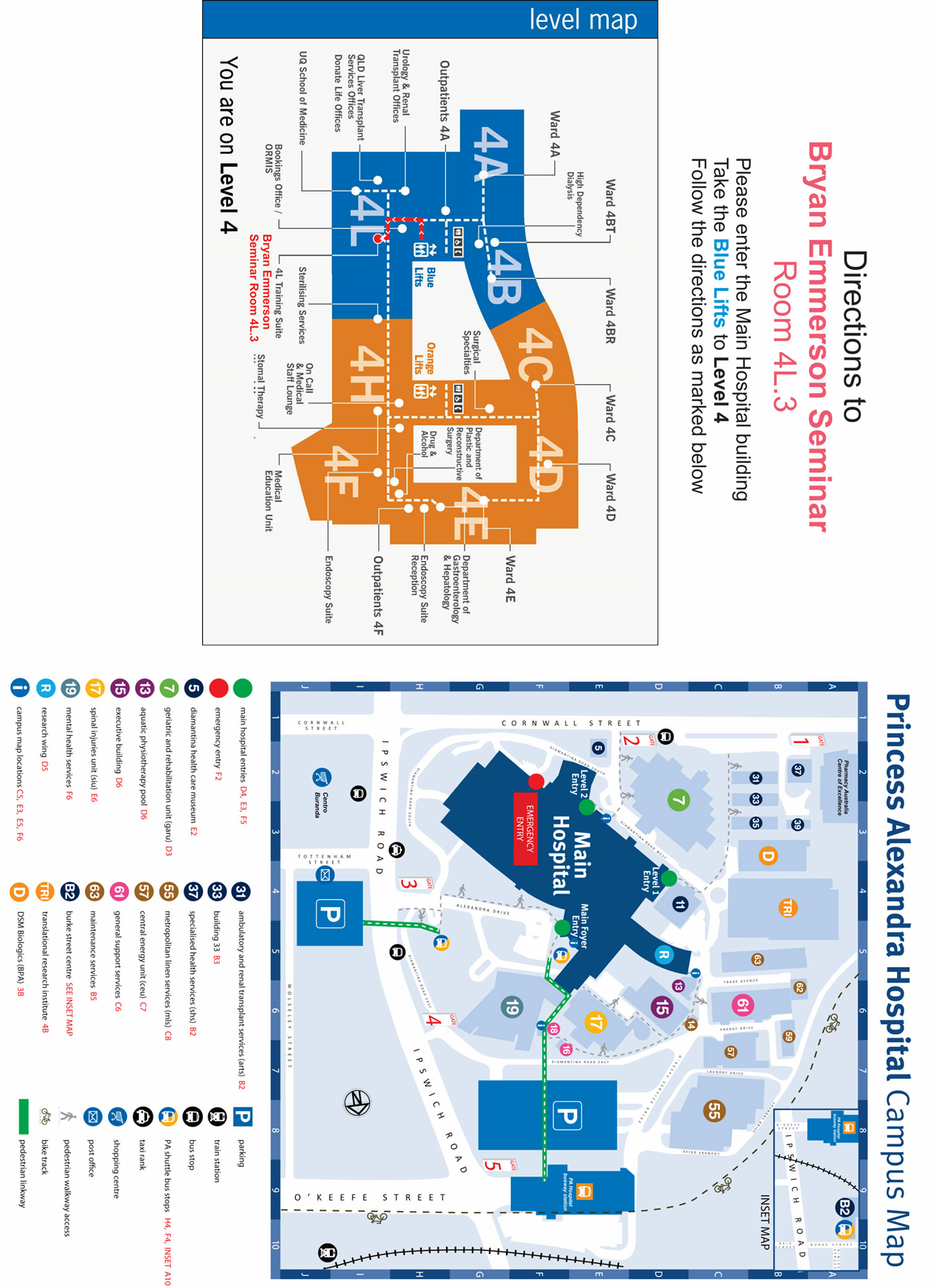 